Ve středu 29. 9. a v pátek 1. 10. 2021pojedou děti z MŠna výlet do Dýňového světa v Nové Vsi u Leštiny.Ve středu 29.9. pojedou společně - Berušky, Medvíďata a VčelkyV pátek 1.10. pojedou společně - Koťata a Sovičky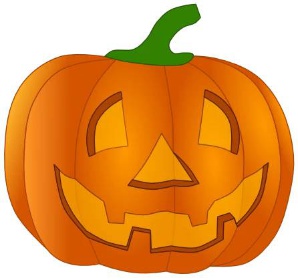 Odjezd od MŠ 8,00 hod.Vybíráme na vstupné 50,-KčSvačinky a pití vezeme s sebou, návrat na oběd. 